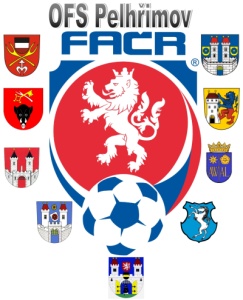  ZÁPIS STK č.5 – SR 2018/19 ze dne 15.května 2019Protest Sokola Božejov – utkání OP III. tř. 18. kolo 2018613A2A 1802, Božejov – ŽirovSTK vyzývá oddíl Sokol Božejov k odstranění vad protestu dle Procesního řádu.Výsledek utkání zatím nebyl schválen.V Pelhřimově dne 15.5.2019                                             Jiří Nepraš – předseda STK OFS